FATYM Vranov nad Dyjí, Náměstí 20, 671 03 Vranov nad Dyjí; 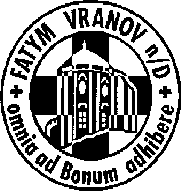 515 296 384, email: vranov@fatym.com; www.fatym.comBankovní spojení: Česká spořitelna č.ú.:1580474329/08005. 7. neděle - sv. Cyrila a Metoděje, patronů Evropy doporučený svátek7,30 Štítary – mše svatá; FATYMSKÉ KULTURNÍ LÉTO v 19,00 varhanní koncert – Eliška Blažková  7,30 Vratěnín – mše svatá + procesí s Božím Tělem9,15 Vranov –  mše svatá 10,15 Olbramkostel – mše svatá 11,11 Lančov – mše svatá6. 7. pondělí sv. Marie Gorettiové, panny a mučednice16,00 Vratěnín – mše svatá19,30 Restaurace Štika – pláž – mše svatá (pěší odcházejí z Vranova od kostela v 18,30)7. 7. úterý 14. týdne v mezidobí – sv. Wilibald10,00 Vranov – mše svatá 18,06 Štítary – mše svatá19,00 Obramkostel – FKL – koncert: cembalo, housle – O. Mucha, A. Muchová, J. Tománek8. 7. středa 14. týdne v mezidobí – sv. Kilián 7,30  Olbramkostel – mše svatá 17,00 Šumná – svatá půlhodinka
18,00 Lančov – mše svatá9. 7. čtvrtek sv. Augustina Žao Ronga, kněze, a druhů, mučedníků17,00 Vranov – mše svatá18,00 Šumná – mše svatá 10. 7. pátek 14. týdne v mezidobí – sv. Amálie8,00 Vranov – mše svatá16,30 Olbramkostel – mše svatá 18,06 Štítary – mše svatá11. 7. sobota svátek sv. Benedikta, opata, patrona Evropy17,00 Štítary – zpovídání před 1. sv. Přijímáním18,00 Zadní Hamry – mše svatá12. 7. – 15. neděle v mezidobí7,30 Štítary – mše svatá s 1. sv. Přijímáním7,30 Vratěnín – mše svatá 9,15 Vranov –  mše svatá 10,15 Olbramkostel – mše svatá 11,11 Lančov – mše svatá11,30 Šumná – mše svatá14,00 Přímětice – mše svatá – 800 letHeslo: V Boha doufáme, my se nedáme!Zveme na FATYMSKÉ KULTURNÍ LÉTO: je pro vás připravena řada koncertů nejbližší: 5. 7. Štítary v 19,00 varhanní preludia – Eliška Blažková, 7. 7. Olbramkostel v 19,00 varhanní koncert, 14. 7. Vranov v 19,00 varhanní, 26. 7. Útržky nebeských not v 19,00 Šumná sbor, 5. 7. Boží Tělo ve Vratěníně, 6. 7. Vranovská pláž v 19,30 – mše svatá na restauraci Štika, pěší poutníci odcházejí od fary ve Vranově v 18,30, 18. 7. pouť u sv. Markéty v Podmyči